Beíratás a hévízi Brunszvik Teréz Napközi Otthonos Óvodában a 2016/2017. tanévreTájékoztatjuk a kedves szülőket, hogy a leendő óvodások beíratása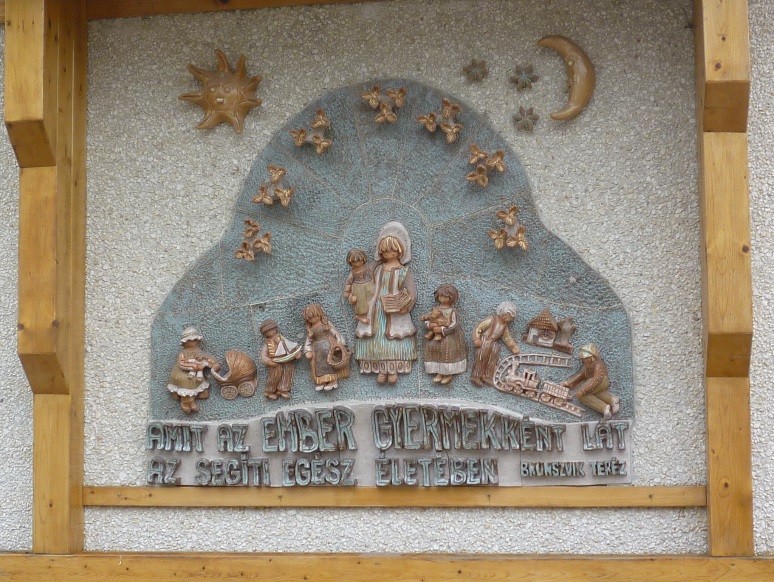 2016. április 25-én (hétfő) 8-16 óráig,2016. április 26-án (kedd) 8-16 óráiglesz a Brunszvik Teréz Napközi Otthonos Óvodában (8380 Hévíz, Sugár u. 7.).Beíratásra várjuk azokat a gyermekeket:► akik 2016. szeptember 1-ig betöltik a két és fél, illetve harmadik életévüket,► akik már betöltötték a 3. életévüket, de jelenleg még nem járnak óvodába.Kérjük Önöket, hogy a beíratáshoz hozzák magukkal:► a gyermek születési anyakönyvi kivonatát, a gyermek nevére kiállított személyi azonosítót és lakcímet igazoló hatósági igazolványt,► a gyermek TAJ-kártyáját,► a szülő személyi azonosító és lakcímet igazoló hatósági igazolványátJogorvoslati lehetőség: a nemzeti köznevelésről szóló 2011. évi CXC. törvény 37. § (2)-(3) bekezdése értelmében a szülő a közléstől, ennek hiányában a tudomására jutásától számított 15 napon belül a gyermek érdekében – az óvodai felvétellel és az óvodából való kizárással kapcsolatban – érdeksérelemre hivatkozással írásbeli kérelemben eljárást indíthat a fenntartónál.							 dr. Tüske Róbert								jegyző